Comune di ...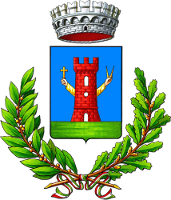 Provincia di ...	AL COMUNE DI	(Ufficio Elettorale)...................................................................OGGETTO: Domanda di inserimento nell’albo unico degli scrutatori dei seggi elettorali.Io sottoscritto/a ....................................................................................................................................
nato/a a ......................................................................................................... il ..........................................
residente in .................................................................................................................................................
Via ..................................................................................., n. .................... Tel. .........................................CHIEDOdi essere inserito/a nell’albo delle persone idonee all’ufficio di scrutatore di seggo elettorale di cui all’art. 1 della legge 8 marzo 1989, n. 95, e successive modificazioni.Per lo scopoDICHIARO1°)	di essere elettore/elettrice di codesto Comune;2°)	che nei miei confronti non sussistono cause di esclusione previste dagli artt. 38 del T.U. n. 361/1957 e 
23 del D.P.R. n. 570/1960 e successive modificazioni;3°)	di essere in possesso del seguente titolo di studio: ..................................................................................
.....................................................................................................................................................................
.....................................................................................................................................................................4°)	di essere informato, tramite apposita informativa resa disponibile dall’ente a cui è indirizzato il presente documento, ai sensi e per gli effetti degli articoli 13 e seg. del Regolamento Generale sulla Protezione dei Dati (RGPD-UE 2016/679), che i dati personali raccolti saranno trattati, anche con strumenti informatici, esclusivamente nell’ambito del procedimento per il quale la presente istanza/dichiarazione viene resa.Il/la richiedenteData ....................................................	.....................................................................d.P.R. n. 361 del 30 marzo 1957…. omissis ….«Art. 38 (L. 16 maggio 1956, n. 493, art. 20)Sono esclusi dalle funzioni di presidente di Ufficio elettorale di sezione, di scrutatore e di segretario:a) coloro che, alla data delle elezioni, abbiano superato il settantesimo anno di età; (Per quanto riguarda la funzione di scrutatore, la lett. deve intendersi abrogata dall’art. . 30/04/1999, n. 120.Circolare del Ministero dell’Interno 13/09/1999, n. 166/99, riportata sotto la voce n. 5.B.7).b) i dipendenti dei Ministeri dell’interno, delle poste e telecomunicazioni e dei trasporti;c) gli appartenenti a Forze armate in servizio;d) i medici provinciali, gli ufficiali sanitari ed i medici condotti;e) i segretari comunali ed i dipendenti dei Comuni, addetti o comandati a prestare servizio presso gli Uffici elettorali comunali;f ) i candidati alle elezioni per le quali si svolge la votazione.»;…. omissis ….d.P.R. n. 570 del 16 maggio 1960…. omissis ….«Art. 23(Legge 23 marzo 1956, n. 136, art. 10).Sono esclusi dalle funzioni di presidente di Ufficio elettorale di sezione, di scrutatore e di segretario:a) coloro che, alla data delle elezioni, hanno superato il settantesimo anno di età (Per gli scrutatori, deve intendersi abrogata dall’art. . 30/04/1999, n. 120. Circolare del Ministero dell’interno 13/09/1999, n. 166/99, riportata sotto la voce n. 5.B.7);b) i dipendenti dei Ministeri dell’interno, delle poste e telecomunicazioni e dei trasporti;c) gli appartenenti a Forze armate in servizio;d) i medici provinciali, gli ufficiali sanitari e i medici condotti;e) i segretari comunali ed i dipendenti dei Comuni, addetti o comandati a prestare servizio presso gli Uffici elettorali comunali;f) i candidati alle elezioni per le quali si svolge la votazione.»;…. omissis ….UFFICIO ELETTORALESi trasmette all’Ufficiale elettorale e si certifica che il richiedente è iscritto su queste liste elettorali generali al n. ...................Lì .........................................Il responsabile del servizio
..........................................................UFFICIO ELETTORALE COMUNALE Iscritto/a Non iscritto/a, perché ........................................
.................................................................................Verbale n. .................... del ....................................Lì .........................................Il responsabile del servizio
..........................................................